c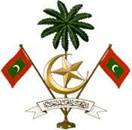 ކްރިމިނަލް ކޯޓުމާލެ،ދިވެހިރާއްޖެ ނަންބަރު:145/KF/20   /      ކަފާލަތުގެ ދަށުން ދޫކޮށްދިނުމަށް އެދި ހުށަހަޅާ ފޯމުހުށަހަޅާ ފަރާތުގެ މަޢުލޫމާތުހުށަހަޅާ ފަރާތުގެ މަޢުލޫމާތުހުށަހަޅާ ފަރާތުގެ މަޢުލޫމާތުހުށަހަޅާ ފަރާތުގެ މަޢުލޫމާތުހުށަހަޅާ ފަރާތުގެ މަޢުލޫމާތުހުށަހަޅާ ފަރާތުގެ މަޢުލޫމާތުހުށަހަޅާ ފަރާތުގެ މަޢުލޫމާތުހުށަހަޅާ ފަރާތުގެ މަޢުލޫމާތުފުރިހަމަ ނަން: ފުރިހަމަ ނަން: ފުރިހަމަ ނަން: ފުރިހަމަ ނަން: ފުރިހަމަ ނަން: ފުރިހަމަ ނަން: އައި.ޑީ ކާޑު/ ޕާސްޕޯޓު ނަންބަރު:އައި.ޑީ ކާޑު/ ޕާސްޕޯޓު ނަންބަރު:ދާއިމީ އެޑްރެސް: ދާއިމީ އެޑްރެސް: ދާއިމީ އެޑްރެސް: ދާއިމީ އެޑްރެސް: ދާއިމީ އެޑްރެސް: ދާއިމީ އެޑްރެސް: އުމުރު / އުފަން ތާރީޚް:އުމުރު / އުފަން ތާރީޚް:މިހާރު އުޅޭއެޑްރެސް: މިހާރު އުޅޭއެޑްރެސް: މިހާރު އުޅޭއެޑްރެސް: މިހާރު އުޅޭއެޑްރެސް: މިހާރު އުޅޭއެޑްރެސް: މިހާރު އުޅޭއެޑްރެސް: ޤައުމު: ޤައުމު: މައްސަލައާ ހުރި ގުޅުން:މައްސަލައާ ހުރި ގުޅުން:މައްސަލައާ ހުރި ގުޅުން:މައްސަލައާ ހުރި ގުޅުން:މައްސަލައާ ހުރި ގުޅުން:މައްސަލައާ ހުރި ގުޅުން:މައްސަލައާ ހުރި ގުޅުން:މައްސަލައާ ހުރި ގުޅުން:ބަދަލުގައި އެހެން ފަރާތަކުން ހުށަހަޅާނަމަ ބަންދުގައި ހުރިފަރާތުގެ މަޢުލޫމާތު ބަދަލުގައި އެހެން ފަރާތަކުން ހުށަހަޅާނަމަ ބަންދުގައި ހުރިފަރާތުގެ މަޢުލޫމާތު ބަދަލުގައި އެހެން ފަރާތަކުން ހުށަހަޅާނަމަ ބަންދުގައި ހުރިފަރާތުގެ މަޢުލޫމާތު ބަދަލުގައި އެހެން ފަރާތަކުން ހުށަހަޅާނަމަ ބަންދުގައި ހުރިފަރާތުގެ މަޢުލޫމާތު ބަދަލުގައި އެހެން ފަރާތަކުން ހުށަހަޅާނަމަ ބަންދުގައި ހުރިފަރާތުގެ މަޢުލޫމާތު ބަދަލުގައި އެހެން ފަރާތަކުން ހުށަހަޅާނަމަ ބަންދުގައި ހުރިފަރާތުގެ މަޢުލޫމާތު ބަދަލުގައި އެހެން ފަރާތަކުން ހުށަހަޅާނަމަ ބަންދުގައި ހުރިފަރާތުގެ މަޢުލޫމާތު ބަދަލުގައި އެހެން ފަރާތަކުން ހުށަހަޅާނަމަ ބަންދުގައި ހުރިފަރާތުގެ މަޢުލޫމާތު ފުރިހަމަ ނަން: ފުރިހަމަ ނަން: ފުރިހަމަ ނަން: ފުރިހަމަ ނަން: ފުރިހަމަ ނަން: އައި.ޑީ ކާޑު/ ޕާސްޕޯޓު ނަންބަރު:އައި.ޑީ ކާޑު/ ޕާސްޕޯޓު ނަންބަރު:އައި.ޑީ ކާޑު/ ޕާސްޕޯޓު ނަންބަރު:ދާއިމީ އެޑްރެސް: ދާއިމީ އެޑްރެސް: ދާއިމީ އެޑްރެސް: ދާއިމީ އެޑްރެސް: ދާއިމީ އެޑްރެސް: އުމުރު / އުފަން ތާރީޚް:އުމުރު / އުފަން ތާރީޚް:އުމުރު / އުފަން ތާރީޚް:މިހާރު އުޅޭއެޑްރެސް: މިހާރު އުޅޭއެޑްރެސް: މިހާރު އުޅޭއެޑްރެސް: މިހާރު އުޅޭއެޑްރެސް: މިހާރު އުޅޭއެޑްރެސް: ޤައުމު: ޤައުމު: ޤައުމު: ތުހުމަތުކުރެވޭ މީހާއާ ހުރި ގުޅުން:ތުހުމަތުކުރެވޭ މީހާއާ ހުރި ގުޅުން:ތުހުމަތުކުރެވޭ މީހާއާ ހުރި ގުޅުން:ތުހުމަތުކުރެވޭ މީހާއާ ހުރި ގުޅުން:ތުހުމަތުކުރެވޭ މީހާއާ ހުރި ގުޅުން:ތުހުމަތުކުރެވޭ މީހާއާ ހުރި ގުޅުން:ތުހުމަތުކުރެވޭ މީހާއާ ހުރި ގުޅުން:ތުހުމަތުކުރެވޭ މީހާއާ ހުރި ގުޅުން:ބަންދުކޮށްފައިވާ މީހާ ބަންދުކުރި  ބަންދުކޮށްފައިވާ މީހާ ބަންދުކުރި  ބަންދުކޮށްފައިވާ މީހާ ބަންދުކުރި  ބަންދުކޮށްފައިވާ މީހާ ބަންދުކުރި  ބަންދުކޮށްފައިވާ މީހާ ބަންދުކުރި  ބަންދުކޮށްފައިވާ މީހާ ބަންދުކުރި  ބަންދުކޮށްފައިވާ މީހާ ބަންދުކުރި  ބަންދުކޮށްފައިވާ މީހާ ބަންދުކުރި  ތާރީޚް:ގަޑި:ގަޑި:ގަޑި:ގަޑި:ގަޑި:ގަޑި:ތަން:މައްސަލައިގެ ބާވަތް:މައްސަލައިގެ ބާވަތް:މައްސަލައިގެ ބާވަތް:މައްސަލައިގެ ބާވަތް:މައްސަލައިގެ ބާވަތް:މައްސަލައިގެ ބާވަތް:މައްސަލައިގެ ބާވަތް:މައްސަލައިގެ ބާވަތް:ބަންދުގައި ބެހެއްޓުމަށް އަމުރުކުރި ސަބަބު:ބަންދުގައި ބެހެއްޓުމަށް އަމުރުކުރި ސަބަބު:ބަންދުގައި ބެހެއްޓުމަށް އަމުރުކުރި ސަބަބު:ބަންދުގައި ބެހެއްޓުމަށް އަމުރުކުރި ސަބަބު:ބަންދުގައި ބެހެއްޓުމަށް އަމުރުކުރި ސަބަބު:ބަންދުގައި ބެހެއްޓުމަށް އަމުރުކުރި ސަބަބު:ބަންދުގައި ބެހެއްޓުމަށް އަމުރުކުރި ސަބަބު:ބަންދުގައި ބެހެއްޓުމަށް އަމުރުކުރި ސަބަބު:ކަފާލަތުގެ ދަށުން ދޫކޮށްދިނުމަށް އެދޭ ސަބަބު  ކަފާލަތުގެ ދަށުން ދޫކޮށްދިނުމަށް އެދޭ ސަބަބު  ކަފާލަތުގެ ދަށުން ދޫކޮށްދިނުމަށް އެދޭ ސަބަބު  ކަފާލަތުގެ ދަށުން ދޫކޮށްދިނުމަށް އެދޭ ސަބަބު  ކަފާލަތުގެ ދަށުން ދޫކޮށްދިނުމަށް އެދޭ ސަބަބު  ކަފާލަތުގެ ދަށުން ދޫކޮށްދިނުމަށް އެދޭ ސަބަބު  ކަފާލަތުގެ ދަށުން ދޫކޮށްދިނުމަށް އެދޭ ސަބަބު  ކަފާލަތުގެ ދަށުން ދޫކޮށްދިނުމަށް އެދޭ ސަބަބު  ކަފާލަތުގެ ދަށުން ދޫކޮށްދިނުމަށް އެދޭ ގޮތްކަފާލަތުގެ ދަށުން ދޫކޮށްދިނުމަށް އެދޭ ގޮތްކަފާލަތުގެ ދަށުން ދޫކޮށްދިނުމަށް އެދޭ ގޮތްކަފާލަތުގެ ދަށުން ދޫކޮށްދިނުމަށް އެދޭ ގޮތްކަފާލަތުގެ ދަށުން ދޫކޮށްދިނުމަށް އެދޭ ގޮތްކަފާލަތުގެ ދަށުން ދޫކޮށްދިނުމަށް އެދޭ ގޮތްކަފާލަތުގެ ދަށުން ދޫކޮށްދިނުމަށް އެދޭ ގޮތްކަފާލަތުގެ ދަށުން ދޫކޮށްދިނުމަށް އެދޭ ގޮތް މީހަކު ޖާމިނުވެގެން  މީހަކު ޖާމިނުވެގެން  ފައިސާ ބަހައްޓައިގެން  ފައިސާ ބަހައްޓައިގެން  ފައިސާ ބަހައްޓައިގެން  ފައިސާ ބަހައްޓައިގެން  ފައިސާ ބަހައްޓައިގެން  ފައިސާ ބަހައްޓައިގެން ފައިސާ ބަހައްޓައިގެން ކަފާލަތުގެ ދަށުން ދޫކޮށްދިނުމަށް އެދޭނަމަ، ފައިސާ ބަހައްޓާ ފަރާތުގެފައިސާ ބަހައްޓައިގެން ކަފާލަތުގެ ދަށުން ދޫކޮށްދިނުމަށް އެދޭނަމަ، ފައިސާ ބަހައްޓާ ފަރާތުގެފައިސާ ބަހައްޓައިގެން ކަފާލަތުގެ ދަށުން ދޫކޮށްދިނުމަށް އެދޭނަމަ، ފައިސާ ބަހައްޓާ ފަރާތުގެފައިސާ ބަހައްޓައިގެން ކަފާލަތުގެ ދަށުން ދޫކޮށްދިނުމަށް އެދޭނަމަ، ފައިސާ ބަހައްޓާ ފަރާތުގެފައިސާ ބަހައްޓައިގެން ކަފާލަތުގެ ދަށުން ދޫކޮށްދިނުމަށް އެދޭނަމަ، ފައިސާ ބަހައްޓާ ފަރާތުގެފައިސާ ބަހައްޓައިގެން ކަފާލަތުގެ ދަށުން ދޫކޮށްދިނުމަށް އެދޭނަމަ، ފައިސާ ބަހައްޓާ ފަރާތުގެފައިސާ ބަހައްޓައިގެން ކަފާލަތުގެ ދަށުން ދޫކޮށްދިނުމަށް އެދޭނަމަ، ފައިސާ ބަހައްޓާ ފަރާތުގެފައިސާ ބަހައްޓައިގެން ކަފާލަތުގެ ދަށުން ދޫކޮށްދިނުމަށް އެދޭނަމަ، ފައިސާ ބަހައްޓާ ފަރާތުގެއެކައުންޓު ހުޅުވާފައިވާ ބޭންކު:އެކައުންޓު ނަން:އެކައުންޓު ހުޅުވާފައިވާ ބޭންކު:އެކައުންޓު ނަން:އެކައުންޓު ހުޅުވާފައިވާ ބޭންކު:އެކައުންޓު ނަން:އެކައުންޓު ހުޅުވާފައިވާ ބޭންކު:އެކައުންޓު ނަން:އެކައުންޓު ހުޅުވާފައިވާ ބޭންކު:އެކައުންޓު ނަން:އެކައުންޓު ހުޅުވާފައިވާ ބޭންކު:އެކައުންޓު ނަން:އެކައުންޓު ހުޅުވާފައިވާ ބޭންކު:އެކައުންޓު ނަން:އެކައުންޓު ހުޅުވާފައިވާ ބޭންކު:އެކައުންޓު ނަން:އެކައުންޓު ނަންބަރު:އެކައުންޓު ނަންބަރު:އެކައުންޓު ނަންބަރު:އެކައުންޓު ނަންބަރު:އެކައުންޓު ނަންބަރު:އެކައުންޓު ނަންބަރު:އެކައުންޓު ނަންބަރު:އެކައުންޓު ނަންބަރު:މީހަކު ޖާމިނުވެގެން ކަފާލަތުގެ ދަށުން ދޫކޮށްދިނުމަށް އެދޭނަމަ، ޖާމިނުވާ ފަރާތުގެމީހަކު ޖާމިނުވެގެން ކަފާލަތުގެ ދަށުން ދޫކޮށްދިނުމަށް އެދޭނަމަ، ޖާމިނުވާ ފަރާތުގެމީހަކު ޖާމިނުވެގެން ކަފާލަތުގެ ދަށުން ދޫކޮށްދިނުމަށް އެދޭނަމަ، ޖާމިނުވާ ފަރާތުގެމީހަކު ޖާމިނުވެގެން ކަފާލަތުގެ ދަށުން ދޫކޮށްދިނުމަށް އެދޭނަމަ، ޖާމިނުވާ ފަރާތުގެމީހަކު ޖާމިނުވެގެން ކަފާލަތުގެ ދަށުން ދޫކޮށްދިނުމަށް އެދޭނަމަ، ޖާމިނުވާ ފަރާތުގެމީހަކު ޖާމިނުވެގެން ކަފާލަތުގެ ދަށުން ދޫކޮށްދިނުމަށް އެދޭނަމަ، ޖާމިނުވާ ފަރާތުގެމީހަކު ޖާމިނުވެގެން ކަފާލަތުގެ ދަށުން ދޫކޮށްދިނުމަށް އެދޭނަމަ، ޖާމިނުވާ ފަރާތުގެމީހަކު ޖާމިނުވެގެން ކަފާލަތުގެ ދަށުން ދޫކޮށްދިނުމަށް އެދޭނަމަ، ޖާމިނުވާ ފަރާތުގެފުރިހަމަ ނަން: ފުރިހަމަ ނަން: ފުރިހަމަ ނަން: ފުރިހަމަ ނަން: އައި.ޑީ ކާޑު/ޕާސްޕޯޓު ނަންބަރު:އައި.ޑީ ކާޑު/ޕާސްޕޯޓު ނަންބަރު:އައި.ޑީ ކާޑު/ޕާސްޕޯޓު ނަންބަރު:އައި.ޑީ ކާޑު/ޕާސްޕޯޓު ނަންބަރު:ދާއިމީ އެޑްރެސް: ދާއިމީ އެޑްރެސް: ދާއިމީ އެޑްރެސް: ދާއިމީ އެޑްރެސް: ޤައުމު:ޤައުމު:ޤައުމު:ޤައުމު:މިހާރު އުޅޭ އެޑްރެސް:މިހާރު އުޅޭ އެޑްރެސް:މިހާރު އުޅޭ އެޑްރެސް:މިހާރު އުޅޭ އެޑްރެސް:ފޯނު ނަންބަރު:ފޯނު ނަންބަރު:ފޯނު ނަންބަރު:ފޯނު ނަންބަރު:ތުހުމަތުކުރެވޭ މީހާއާ ހުރި ގުޅުން:ތުހުމަތުކުރެވޭ މީހާއާ ހުރި ގުޅުން:ތުހުމަތުކުރެވޭ މީހާއާ ހުރި ގުޅުން:ތުހުމަތުކުރެވޭ މީހާއާ ހުރި ގުޅުން:ވަޒީފާ އަދާކުރާ ތަން:ވަޒީފާ އަދާކުރާ ތަން:ވަޒީފާ އަދާކުރާ ތަން:ވަޒީފާ އަދާކުރާ ތަން:ހުށަހަޅާ ފަރާތުގެހުށަހަޅާ ފަރާތުގެހުށަހަޅާ ފަރާތުގެހުށަހަޅާ ފަރާތުގެހުށަހަޅާ ފަރާތުގެހުށަހަޅާ ފަރާތުގެހުށަހަޅާ ފަރާތުގެހުށަހަޅާ ފަރާތުގެސޮއި:ނަން:ތާރީޚް:ސޮއި:ނަން:ތާރީޚް:ސޮއި:ނަން:ތާރީޚް:ސޮއި:ނަން:ތާރީޚް:ސޮއި:ނަން:ތާރީޚް:ސޮއި:ނަން:ތާރީޚް:ސޮއި:ނަން:ތާރީޚް:ސޮއި:ނަން:ތާރީޚް:އޮފީހުގެ ރަސްމީ ބޭނުމަށް:އޮފީހުގެ ރަސްމީ ބޭނުމަށް:އޮފީހުގެ ރަސްމީ ބޭނުމަށް:އޮފީހުގެ ރަސްމީ ބޭނުމަށް:އޮފީހުގެ ރަސްމީ ބޭނުމަށް:އޮފީހުގެ ރަސްމީ ބޭނުމަށް:އޮފީހުގެ ރަސްމީ ބޭނުމަށް:އޮފީހުގެ ރަސްމީ ބޭނުމަށް:މީގެ ކުރިން ޖާމިނުވެފައިވޭތޯ؟ މީގެ ކުރިން ޖާމިނުވެފައިވޭތޯ؟ މީގެ ކުރިން ޖާމިނުވެފައިވޭތޯ؟ ޖާމިނުވީ މީހަކު ފިލާފައިވޭތޯ؟ ޖާމިނުވީ މީހަކު ފިލާފައިވޭތޯ؟ ޖާމިނުވީ މީހަކު ފިލާފައިވޭތޯ؟ ކަފާލަތުގެ އިޤްރާރަކާ މީގެކުރިން ޚިލާފްވެފައިވޭތޯ؟ ކަފާލަތުގެ އިޤްރާރަކާ މީގެކުރިން ޚިލާފްވެފައިވޭތޯ؟ ކަފާލަތުގެ އިޤްރާރަކާ މީގެކުރިން ޚިލާފްވެފައިވޭތޯ؟ މި ފޯމު ހުށަހަޅާއިރު އަންނަނިވި ތަކެތި ހުށަހަޅަންވާނެއެވެ.މި ފޯމު ހުށަހަޅާއިރު އަންނަނިވި ތަކެތި ހުށަހަޅަންވާނެއެވެ.މި ފޯމު ހުށަހަޅާއިރު އަންނަނިވި ތަކެތި ހުށަހަޅަންވާނެއެވެ.މި ފޯމު ހުށަހަޅާއިރު އަންނަނިވި ތަކެތި ހުށަހަޅަންވާނެއެވެ.މި ފޯމު ހުށަހަޅާއިރު އަންނަނިވި ތަކެތި ހުށަހަޅަންވާނެއެވެ.މި ފޯމު ހުށަހަޅާއިރު އަންނަނިވި ތަކެތި ހުށަހަޅަންވާނެއެވެ.މި ފޯމު ހުށަހަޅާއިރު އަންނަނިވި ތަކެތި ހުށަހަޅަންވާނެއެވެ.މި ފޯމު ހުށަހަޅާއިރު އަންނަނިވި ތަކެތި ހުށަހަޅަންވާނެއެވެ.ބަންދުގައި ހުރި ފަރާތުގެ ކާކުކަން އަންގައިދޭ ލިޔުން (ހުށަހެޅެން އޮތްނަމަ)؛ހުށަހަޅާ ފަރާތުގެ ކާކުކަން އަންގައިދޭ ލިޔުން؛ޖާމިނުވާ ފަރާތުގެ ކާކުކަން އަންގައިދޭ ލިޔުން؛ބަންދުކޮށްފައިވަނީ ކޯޓު އަމުރެއްގެ ދަށުންކަމުގައިވާނަމަ، އެއަމުރުގެ ކޮޕީ؛ބާރުދޭ ލިޔެކިޔުންތައް؛ފައިސާ ބަހައްޓައިގެން ކަފާލަތުގެ ދަށުން ދޫކޮށްދިނުމަށް އެދޭނަމަ، އެފަރާތުގެ ބޭންކު ސްލިޕް.ބަންދުގައި ހުރި ފަރާތުގެ ކާކުކަން އަންގައިދޭ ލިޔުން (ހުށަހެޅެން އޮތްނަމަ)؛ހުށަހަޅާ ފަރާތުގެ ކާކުކަން އަންގައިދޭ ލިޔުން؛ޖާމިނުވާ ފަރާތުގެ ކާކުކަން އަންގައިދޭ ލިޔުން؛ބަންދުކޮށްފައިވަނީ ކޯޓު އަމުރެއްގެ ދަށުންކަމުގައިވާނަމަ، އެއަމުރުގެ ކޮޕީ؛ބާރުދޭ ލިޔެކިޔުންތައް؛ފައިސާ ބަހައްޓައިގެން ކަފާލަތުގެ ދަށުން ދޫކޮށްދިނުމަށް އެދޭނަމަ، އެފަރާތުގެ ބޭންކު ސްލިޕް.ބަންދުގައި ހުރި ފަރާތުގެ ކާކުކަން އަންގައިދޭ ލިޔުން (ހުށަހެޅެން އޮތްނަމަ)؛ހުށަހަޅާ ފަރާތުގެ ކާކުކަން އަންގައިދޭ ލިޔުން؛ޖާމިނުވާ ފަރާތުގެ ކާކުކަން އަންގައިދޭ ލިޔުން؛ބަންދުކޮށްފައިވަނީ ކޯޓު އަމުރެއްގެ ދަށުންކަމުގައިވާނަމަ، އެއަމުރުގެ ކޮޕީ؛ބާރުދޭ ލިޔެކިޔުންތައް؛ފައިސާ ބަހައްޓައިގެން ކަފާލަތުގެ ދަށުން ދޫކޮށްދިނުމަށް އެދޭނަމަ، އެފަރާތުގެ ބޭންކު ސްލިޕް.ބަންދުގައި ހުރި ފަރާތުގެ ކާކުކަން އަންގައިދޭ ލިޔުން (ހުށަހެޅެން އޮތްނަމަ)؛ހުށަހަޅާ ފަރާތުގެ ކާކުކަން އަންގައިދޭ ލިޔުން؛ޖާމިނުވާ ފަރާތުގެ ކާކުކަން އަންގައިދޭ ލިޔުން؛ބަންދުކޮށްފައިވަނީ ކޯޓު އަމުރެއްގެ ދަށުންކަމުގައިވާނަމަ، އެއަމުރުގެ ކޮޕީ؛ބާރުދޭ ލިޔެކިޔުންތައް؛ފައިސާ ބަހައްޓައިގެން ކަފާލަތުގެ ދަށުން ދޫކޮށްދިނުމަށް އެދޭނަމަ، އެފަރާތުގެ ބޭންކު ސްލިޕް.ބަންދުގައި ހުރި ފަރާތުގެ ކާކުކަން އަންގައިދޭ ލިޔުން (ހުށަހެޅެން އޮތްނަމަ)؛ހުށަހަޅާ ފަރާތުގެ ކާކުކަން އަންގައިދޭ ލިޔުން؛ޖާމިނުވާ ފަރާތުގެ ކާކުކަން އަންގައިދޭ ލިޔުން؛ބަންދުކޮށްފައިވަނީ ކޯޓު އަމުރެއްގެ ދަށުންކަމުގައިވާނަމަ، އެއަމުރުގެ ކޮޕީ؛ބާރުދޭ ލިޔެކިޔުންތައް؛ފައިސާ ބަހައްޓައިގެން ކަފާލަތުގެ ދަށުން ދޫކޮށްދިނުމަށް އެދޭނަމަ، އެފަރާތުގެ ބޭންކު ސްލިޕް.ބަންދުގައި ހުރި ފަރާތުގެ ކާކުކަން އަންގައިދޭ ލިޔުން (ހުށަހެޅެން އޮތްނަމަ)؛ހުށަހަޅާ ފަރާތުގެ ކާކުކަން އަންގައިދޭ ލިޔުން؛ޖާމިނުވާ ފަރާތުގެ ކާކުކަން އަންގައިދޭ ލިޔުން؛ބަންދުކޮށްފައިވަނީ ކޯޓު އަމުރެއްގެ ދަށުންކަމުގައިވާނަމަ، އެއަމުރުގެ ކޮޕީ؛ބާރުދޭ ލިޔެކިޔުންތައް؛ފައިސާ ބަހައްޓައިގެން ކަފާލަތުގެ ދަށުން ދޫކޮށްދިނުމަށް އެދޭނަމަ، އެފަރާތުގެ ބޭންކު ސްލިޕް.ބަންދުގައި ހުރި ފަރާތުގެ ކާކުކަން އަންގައިދޭ ލިޔުން (ހުށަހެޅެން އޮތްނަމަ)؛ހުށަހަޅާ ފަރާތުގެ ކާކުކަން އަންގައިދޭ ލިޔުން؛ޖާމިނުވާ ފަރާތުގެ ކާކުކަން އަންގައިދޭ ލިޔުން؛ބަންދުކޮށްފައިވަނީ ކޯޓު އަމުރެއްގެ ދަށުންކަމުގައިވާނަމަ، އެއަމުރުގެ ކޮޕީ؛ބާރުދޭ ލިޔެކިޔުންތައް؛ފައިސާ ބަހައްޓައިގެން ކަފާލަތުގެ ދަށުން ދޫކޮށްދިނުމަށް އެދޭނަމަ، އެފަރާތުގެ ބޭންކު ސްލިޕް.ބަންދުގައި ހުރި ފަރާތުގެ ކާކުކަން އަންގައިދޭ ލިޔުން (ހުށަހެޅެން އޮތްނަމަ)؛ހުށަހަޅާ ފަރާތުގެ ކާކުކަން އަންގައިދޭ ލިޔުން؛ޖާމިނުވާ ފަރާތުގެ ކާކުކަން އަންގައިދޭ ލިޔުން؛ބަންދުކޮށްފައިވަނީ ކޯޓު އަމުރެއްގެ ދަށުންކަމުގައިވާނަމަ، އެއަމުރުގެ ކޮޕީ؛ބާރުދޭ ލިޔެކިޔުންތައް؛ފައިސާ ބަހައްޓައިގެން ކަފާލަތުގެ ދަށުން ދޫކޮށްދިނުމަށް އެދޭނަމަ، އެފަރާތުގެ ބޭންކު ސްލިޕް.